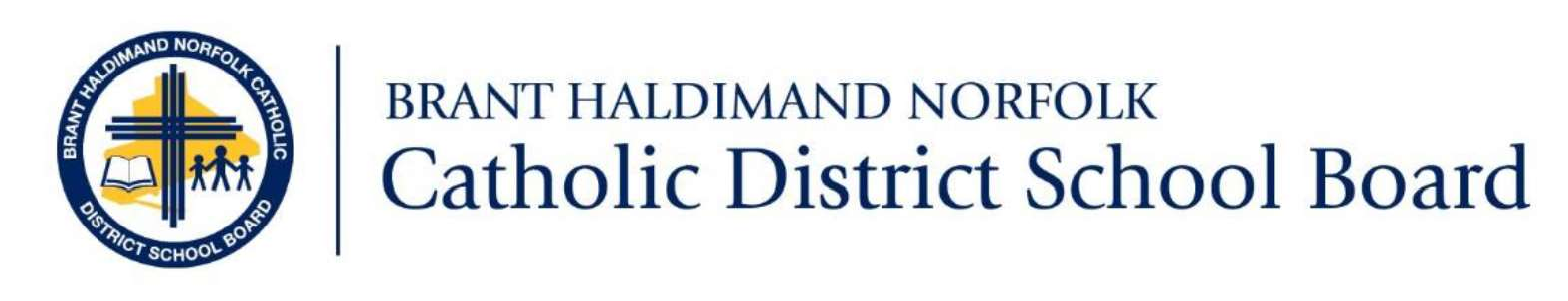 Wednesday, February 24, 2021To all BHNCDSB Families and Staff,Thank you for your ongoing patience and understanding as we continue to navigate the everchanging COVID-19 landscape together. Recently, the Ministry of Education and Ministry of Health have made changes to items and processes connected to the COVID-19 pandemic. Those changes impact our families and our schools. For everyone to be fully informed of new information, screening, choices, and the results of having symptoms, I am summarizing the new direction for you. Please understand that these procedures, including the self-isolation and siblings also dismissed instructions, have come directly from the Ministry of Health and the Ministry of Education not the Board or school staff, and we are obligated to follow their direction including the new symptom guidelines detailed below.If a student or staff member presents any O NE (or more) of the following at school, the individual and all siblings (at the same or other school) and parents (at the same or other school if applicable) will be instructed to go home, self-isolate and comply with the Next Steps	as presented by public health.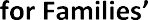 SymptomsFever and/or ChillsTemperature of 37.8 degrees Celsius/ 100 degrees Fahrenheit or higher.Fatigue, Lethargy, Muscle Aches or Malaise General feeling of being unwell, lack of energy, extreme tiredness, poor feeding in infants.CoughMore than usual (if chronic cough), including croup (barking cough, making a whistling noise when breathing).Not related to other known causes or conditions.Decrease or Loss of Smell or TasteNew olfactory or taste disorder.Not related to other known causes or conditions (e.g., nasal polyps, allergies, neurological disorders).Sore ThroatPainful swallowing or difficulty swallowing.Not related to other known causes or conditions (e.g., postnasal drip, gastroesophageal reflux).Nausea, Vomiting and/or DiarrheaNot related to other known causes or conditions (e.g., transient vomiting due to anxiety in children, menstrual cramps, irritable bowel syndrome, inflammatory bowel disease, side effect of medication).Stuffy Nose and/or Runny NoseNasal congestion and/or rhinorrhea.Not related to other known causes or conditions (e.g., seasonal allergies).Shortness of BreathDyspnea, out of breath, unable to breathe deeply, wheeze, that is worse than usual if chronically short of breath.Not related to other known causes or conditions.HeadacheThat is new and persistent, unusual, unexplained or long-lastingNot related to other known causes or conditions (e.g., tension-type headaches, chronic migraines).NEXT STEPS FOR FAMILIES/STAFF and Direction from the Ministry of HealthWhen an individual is sent home from school, all members living in the same household (siblings, parents, etc.) are also required to self-isolate.(continued from page 1)The symptomatic individual and all members living in the same household (siblings, parents, etc.) cannot return to school until ONE of the following options has occurred:Symptomatic student has received a negative COVID-19 test result ANDHas not had a fever (without using medications) ANDIt has been at least 24 hours since symptoms improved ANDHas not been in close physical contact with someone who currently has COVID-19.ORSymptomatic student has received an alternative diagnosis from a health care provider. ORIt has been 1 0 days since symptoms started for the symptomatic individual and they are feeling better ANDDuring the 10 days, all members living in the same household must also self-isolate AND Additionally, all household members must self-isolate and stay isolated for a total of 14 days from their last contact with the symptomatic individual. (What this means is if the symptomatic individual is able to self-isolate within the household	from the other household members for the full 10 days, then the others in the household can return after day 14 OR if the other household members have had any contact with the symptomatic individual within their 10-day self-isolation period, then the other household member(s) must self-isolate for an additional 14 days after the last day they were with the symptomatic individual. This means that household members in contact with a symptomatic individual could have to self-isolate for 24 days.)Recommendation for Families and StaffIt is very important that all individuals screen properly each day before heading to school. If screening takes place, it reduces the chance that an individual ends up at school and reports symptoms.Daily COVID-19 ScreeningAll staff and students are required to conduct daily self-assessments before arriving at school. Use the Ontario COVID-19 School Screening Tool found at https://covid-19.ontario.ca/school-screening/ For more information visit the Brant County Health Unit website: www.bchu.org or the Haldimand-Norfolk Health Unit website: www.hnhu.org.We remind families to follow the guidance of our health experts and know that we will continue to walk together, in faith, supporting one another and our children.Please stay well.Mike McDonald, Director of Education